ИЗВЕЩЕНИЕо проведении общественного обсуждения проектапостановления администрации об утверждении/изменении Программы профилактики рисков причинения вреда (ущерба) охраняемым законом ценностям при осуществлении муниципального контроля в сфере благоустройства на территории Краснокамского городского округа Пермского края на 2024 год (вид документа стратегического планирования)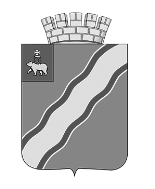 ПРОЕКТ                                    АДМИНИСТРАЦИЯКРАСНОКАМСКОГО ГОРОДСКОГО ОКРУГАПОСТАНОВЛЕНИЕ_______  2023                                                                                                        № ____.Об утверждении Программы профилактики рисков причинения вреда (ущерба) охраняемым законом ценностям при осуществлении муниципального контроля в сфере благоустройства на территории Краснокамского городского округа Пермского края на 2024 годНа основании Федерального закона от 6 октября 2003 г. № 131-ФЗ «Об общих принципах организации местного самоуправления в Российской Федерации», Правил разработки и утверждения контрольными (надзорными) органами программы профилактики рисков причинения вреда (ущерба) охраняемым законом ценностям, утвержденным Постановлением Правительства Российской Федерации от 25 июня 2021 г. № 990, администрация Краснокамского городского округа ПОСТАНОВЛЯЕТ:1. Утвердить прилагаемую Программу профилактики рисков причинения вреда (ущерба) охраняемым законом ценностям при осуществлении муниципального контроля в сфере благоустройства на территории Краснокамского городского округа Пермского края на 2024 год. 2. Настоящее постановление подлежит опубликованию в специальном выпуске «Официальные материалы органов местного самоуправления Краснокамского городского округа» газеты «Краснокамская звезда» и размещению на официальном сайте Краснокамского городского округа http://krasnokamsk.ru/.3. Постановление вступает в силу с 01.01.2024 г., но не ранее его официального опубликования.4. Контроль за исполнением настоящего постановления возложить на заместителя главы Краснокамского городского округа по развитию коммунальной инфраструктуры и благоустройства С.А. Ренёва.Глава городского округа –глава администрации Краснокамского городского округа				                          И.Я. БыкаризУТВЕРЖДЕНАпостановлением администрацииКраснокамского городского округаот ____2023 № ___ПРОГРАММА профилактики рисков причинения вреда (ущерба) охраняемым законом ценностям при осуществлении муниципального контроля в сфере благоустройства на территории Краснокамского городского округа Пермского края на 2024 годНастоящая программа профилактики рисков причинения вреда (ущерба) охраняемым законом ценностям при осуществлении видов муниципального контроля (далее - Программа), устанавливает порядок проведения профилактических мероприятий, направленных на предупреждение причинения вреда (ущерба) охраняемым законом ценностям, соблюдение которых оценивается в рамках осуществления муниципального контроля в сфере благоустройства на территории Краснокамского городского округа Пермского края (далее – муниципальный контроль).ПАСПОРТРаздел 1. Анализ текущего состояния осуществления видов контроля, описание текущего уровня развития профилактической деятельности контрольного (надзорного) органа, характеристика проблем, на решение которых направлена программа профилактикиНастоящая программа разработана в соответствии со статьей 44 Федерального закона от 31 июля 2021 г. № 248-ФЗ «О государственном контроле (надзоре) и муниципальном контроле в Российской Федерации», постановлением Правительства Российской Федерации от 25 июня 2021 г. № 990 «Об утверждении Правил разработки и утверждения контрольными (надзорными) органами программы профилактики рисков причинения вреда (ущерба) охраняемым законом ценностям» и предусматривает комплекс мероприятий по профилактике рисков причинения вреда (ущерба) охраняемым законом ценностям при осуществлении муниципального контроля в сфере благоустройства на территории Краснокамского городского округа Пермского края. Вступивший в законную силу с изменениями и дополнениями 01.01.2022 года Федеральный закон № 248-ФЗ «О государственном контроле (надзоре) и муниципальном контроле в Российской Федерации» и принятое в соответствии с ним Положение по осуществлению муниципального земельного контроля в границах Краснокамского городского округа Пермского края, устраняют недостатки действующего правового регулирования муниципального контроля, в том числе недостаточность регулирования вопросов профилактики нарушений обязательных требований, а также неоправданный акцент на проведении проверок, являющихся наиболее затратным как для бизнеса, так и для контрольно-надзорных органов мероприятия. Определяется, что при осуществлении муниципального контроля проведение профилактических мероприятий, направленных на снижение риска причинения вреда (ущерба), является приоритетным по отношению к проведению контрольно-надзорных мероприятий. Указанные нормативно-правовые акты закрепляют широкий набор средств и механизмов проведения профилактической работы.В ходе проведения мероприятий по профилактике нарушений обязательных требований, направленных на предупреждение нарушений при проведении муниципального контроля осуществлялись:- прием контролируемых субъектов и их представителей по вопросам организации и проведении проверок, соблюдения требований законодательства, которое оценивается при проведении мероприятий по муниципальному контролю.Муниципальный контроль осуществляется в отношении граждан, в том числе осуществляющих деятельность в качестве индивидуальных предпринимателей, организаций, в том числе коммерческих и некоммерческих организаций любых форм собственности и организационно-правовых форм, органов государственной власти и органов местного самоуправления с учетом части 2 статьи 2 Федерального закона от 31.07.2020 № 248-ФЗ «О государственном контроле (надзоре) и муниципальном контроле в Российской Федерации» (далее – контролируемые лица).Указанные нормативно-правовые акты закрепляют широкий набор средств и механизмов проведения профилактической работы. К числу профилактических мероприятий законом отнесены:  информирование, обобщение правоприменительной практики, выпуск руководств по соблюдению обязательных требований, меры стимулирования добросовестности, объявление предостережения, выдача рекомендаций по соблюдению обязательных требований, осуществление консультирования, профилактическое сопровождение, самообследование, профилактический визит и иные мероприятия, при этом участие в профилактических мероприятиях - это право, а не обязанность контролируемых лиц. Профилактические мероприятия, в ходе которых осуществляется взаимодействие с контролируемыми лицами,  проводятся только с согласия данных контролируемых лиц либо по их инициативе. Определяется возможность объявления предостережения при наличии сведений о готовящихся нарушениях, о признаках возможных нарушений либо о непосредственных нарушениях обязательных требований. Такая профилактическая мера, заменяющая проведение внеплановых контрольно-надзорных мероприятий, применяется лишь в отношении негрубых нарушений и дает контролируемому лицу возможность оперативно исправить их и избежать возможных неблагоприятных последствий. В остальных случаях проведение профилактических мероприятий, уменьшающих риски причинения вреда (ущерба) охраняемым законом ценностям, посредством механизма отнесения объекта контроля к более низким категориям риска влечет снижение периодичности и интенсивности контрольно-надзорных мероприятий.В связи с вышеизложенным, а также с учетом действующего в 2023 году моратория на осуществление контрольно-надзорных мероприятий, провести полный, всесторонний анализ текущего состояния осуществления муниципального контроля и описание текущего уровня развития профилактической деятельности, в соответствии с  Федеральным законом № 248-ФЗ «О государственном контроле (надзоре) и муниципальном контроле в Российской Федерации» и принятым в соответствии с ним Положением по осуществлению муниципального контроля в сфере благоустройства на территории Краснокамского городского округа Пермского края не представляется возможным.В 2023 г. мероприятия по профилактике нарушений обязательных требований в форме выдачи предостережений о недопустимости нарушения обязательных требований, и мероприятия по контролю, при проведении которых не требуется взаимодействие органа муниципального контроля, с юридическими лицами и индивидуальными предпринимателями проводились, за 9 месяцев выдано – 102 шт.В 2024 году профилактическая деятельность была направлена на:- информирование контролируемых субъектов  по вопросам соблюдения обязательных требований, установленных муниципальными правовыми актами, в том числе посредством разработки и опубликования информации по соблюдению указанных требований, проведения разъяснительной работы доступными способами;- консультирование по вопросам соблюдения обязательных требований,  установленных муниципальными правовыми актами, соблюдение которых оценивается при проведении мероприятий по муниципальному контролю;- информирование неопределенного круга подконтрольных субъектов посредством  средств массовой информации о необходимости соблюдения обязательных требований;- консультирование заинтересованных лиц по вопросам соблюдения обязательных требований.В 2024 году в целях профилактики соблюдения норм законодательства планируется:1) постоянное совершенствование и развитие тематического раздела на официальном сайте администрации Краснокамского городского округа в информационно-телекоммуникационной сети Интернет по адресу: http://krasnokamsk.ru/ (далее - официальный интернет-сайт):а) обновление (при необходимости) перечня наименований, реквизитов и текстов нормативных правовых актов и (или) их отдельных частей (положений) оценка соблюдения которых является предметом муниципального контроля, а также информации о должностных лицах, осуществляющих муниципальный контроль, их контактных данных;б) своевременное размещение планов проведения плановых проверок, результатов проверок, подготовка развернутых ответов на часто задаваемые вопросы;в) дополнительное информирование контролируемых лиц через новостной блок официального интернет-сайта об изменениях законодательства; 2) устное консультирование контролируемых лиц и (или)                                 их представителей на личном приеме, а также по телефону по вопросам соблюдения требований законодательства;3) объявление предостережений о недопустимости нарушения обязательных требований.Раздел 2. Цели и задачи реализации программы профилактикиОсновными целями Программы профилактики являются:1. Предупреждение нарушений гражданами, юридическими лицами и индивидуальными предпринимателями, органами государственной власти и органами местного самоуправления (далее – контролируемые лица) обязательныхтребований законодательства, включая устранение причин, факторов и условий, способствующих возможному нарушению обязательных требований; разъяснение контролируемым лицам обязательных требований;2. Снижение уровня ущерба охраняемым законом ценностям вследствие нарушения обязательных требований; повышение открытости и прозрачности деятельности Администрации при осуществлении муниципального контроля в сфере благоустройства; 3. Снижение административных и финансовых издержек Администрации, подконтрольных субъектов по сравнению с ведением контрольно-надзорной деятельности исключительно путем проведения контрольно-надзорных мероприятий. Стимулирование добросовестного соблюдения обязательных требований всеми контролируемыми лицами; 4. Устранение условий, причин и факторов, способных привести к нарушениям обязательных требований и (или) причинению вреда (ущерба) охраняемым законом ценностям; 5. Создание условий для доведения обязательных требований до контролируемых лиц, повышение информированности о способах их соблюдения.Проведение профилактических мероприятий программы профилактики направлено на решение следующих задач:1. Укрепление системы профилактики нарушений рисков причинения вреда (ущерба) охраняемым законом ценностям.2. Повышение правосознания и правовой культуры руководителей органов государственной власти, органов местного самоуправления, юридических лиц, индивидуальных предпринимателей и граждан.3. Оценка возможной угрозы причинения, либо причинения вреда жизни, здоровью граждан, выработка и реализация профилактических мер, способствующих ее снижению.4. Выявление факторов угрозы причинения, либо причинения вреда жизни, здоровью граждан, причин и условий, способствующих нарушению обязательных требований, определение способов устранения или снижения угрозы.5. Оценка состояния подконтрольной среды и установление зависимости видов и интенсивности профилактических мероприятий от присвоенных контролируемым лицам уровней риска.6. Создание условий для изменения ценностного отношения контролируемых лиц к рисковому поведению, формирования позитивной ответственности за свое поведение, поддержания мотивации к добросовестному поведению.Раздел 3. Перечень профилактических мероприятий, сроки (периодичность) их проведенияПри осуществлении контрольным органом муниципального контроля в сфере благоустройства на территории Краснокамского городского округа Пермского края могут проводиться следующие виды профилактических мероприятий:Раздел 4. Показатели результативности и эффективности программы профилактикиОценка результативности и эффективности программы после ее реализации по следующим показателям:Основным механизмом оценки эффективности и результативности профилактических мероприятий является оценка удовлетворенности контролируемых лиц качеством мероприятий по следующим направлениям:- информированность контролируемых лиц об обязательных требованиях, о принятых и готовящихся изменениях в системе обязательных требований, о порядке проведения проверок, правах контролируемых лиц в ходе проверки;- понятность  обязательных требований, обеспечивающая их однозначное толкование контролируемыми лицами и органами муниципального контроля;- вовлечение контролируемых лиц в регулярное взаимодействие с органом муниципального контроля.№ п/пНаименование разделаСодержание раздела1231Наименование проекта документа стратегического планирования Об утверждении Программы профилактики рисков причинения вреда (ущерба) охраняемым законом ценностям при осуществлении муниципального контроля в сфере благоустройства на территории Краснокамского городского округа Пермского края на 2024 год2Сведения о разработчике проекта документа стратегического планированияУправление общественной безопасности и контроля администрации Краснокамского городского округа, адрес: г. Краснокамск, пр-т Маяковского д. 11., каб. 418, адрес электронной почты: obik@krasnokamsk.permkrai.ru, номер  4-10-243ФИО, должность, телефон и адрес электронной почты должностного лица, уполномоченного принимать предложения и (или) замечанияДеменева Дарья Александровна, начальник сектора муниципального контроля Управления общественной безопасности и контроля администрации Краснокамского городского округа,  адрес: г. Краснокамск, пр-т Маяковского д. 11., каб. 418, адрес электронной почты: obik@krasnokamsk.permkrai.ru, номер  4-10-244Информация о способах предоставления замечаний и (или) предложений по проекту документа стратегического планированияПутём представления в электронном виде на адрес электронной почты: obik@krasnokamsk.permkrai.ru,5Период проведения общественного обсуждения и направления предложений и (или) замечаний по проекту документа стратегического планированияс 01.10.2023 г. до 01.11.2023 г. 6 Иная информация(заполняется при необходимости)Наименование программыПрограмма профилактики рисков причинения вреда охраняемым законом ценностям при осуществлении муниципального контроля в сфере благоустройства на территории Краснокамского городского округа Пермского края на 2024 год (далее - программа)Правовые основания разработки программыФедеральный закон от 31.07.2020 №248-ФЗ «О государственном контроле (надзоре) и муниципальном контроле в Российской Федерации» (далее – Закон №248-ФЗ).  Разработчики программы Управлением общественной безопасности и контролю администрации Краснокамского городского округаЦели программыУстранение причин, факторов и условий, способствующих причинению или возможному причинению вреда охраняемого законом ценностей и нарушению обязательных требований, снижение рисков возникновения.Мотивация к добросовестному соблюдению обязательных требований контролируемыми лицами. Разъяснение контролируемым субъектам обязательных требований.Повышение результативности и эффективности контрольной деятельности.Задачи программыВыявление и устранение причин, факторов и условий, способствующих нарушениям субъектами профилактики обязательных требований.Формирование единого понимания обязательных требований у всех участников контрольной деятельности.Проведение профилактических мероприятий, направленных на предотвращение причинения вреда охраняемым законом ценностям.Информирование, консультирование контролируемых лиц с использованием информационно - телекоммуникационных технологий.Обеспечение доступности информации об обязательных требований и необходимых мерах по их исполнению.   Повышение уровня правовой грамотности контролируемых субъектов.Повышение прозрачности контрольной деятельности.Сроки реализации программы2024 годОжидаемые конечные результаты реализации программы Увеличение числа контролируемых лиц, соблюдающих обязательные требования.Минимизирование количества нарушений субъектами профилактики обязательных требований. Повышение уровня правовой грамотности контролируемых субъектов.Мотивация контролируемых субъектов к добросовестному поведению.Структура программыАнализ текущего состояния осуществления вида контроля, описание текущего уровня профилактической деятельности контрольного (надзора) органа, характеристика проблем, на решение которых направлена программа профилактики.Цели и задачи реализации программы профилактики.Перечень профилактических мероприятий, сроки (периодичность) их проведения.Показатели результативности и эффективности программы профилактики.   №Вид мероприятияФорма мероприятияОтраслевой (функциональный) орган и (или) должностные лица администрации Краснокамского городского округа, ответственные за реализацию мероприятияСроки (периодичность) их проведения1.ИнформированиеПубликация на официальном сайте руководств по соблюдению обязательных требований в сфере муниципального контроля в сфере благоустройства на территории Краснокамского городского округа Пермского края при направлении их в адрес администрации Краснокамского городского округа уполномоченным федеральным органом исполнительной властиУполномоченные должностные лица администрации Краснокамского городского округа Советник главы Краснокамского городского округа по связям с общественностьюПо мере поступления1.ИнформированиеРазмещение и поддержание в актуальном состоянии на официальном сайте в сети «Интернет» информации, перечень которой предусмотрен частью 3 статьи 46 Федерального закона от 31 июля 2020 г. № 248-ФЗ «О государственном контроле (надзоре) и муниципальном контроле в Российской Федерации»Уполномоченные должностные лица администрации Краснокамского городского округа Советник главы Краснокамского городского округа по связям с общественностьюПо мере обновления2.Объявление предостереженияОбъявление предостережений контролируемым лицам для целей принятия мер по обеспечению соблюдения обязательных требованийУполномоченные должностные лица администрации Краснокамского городского округаВ течение года (при наличии оснований)3.КонсультированиеПроведение должностными лицами администрации Краснокамского городского округа консультаций.Уполномоченные должностные лица администрации Краснокамского городского округаВ течение года 4.Профилактический визитПрофилактическая беседа по месту осуществления деятельности контролируемого лица.Уполномоченные должностные лица администрации Краснокамского городского округаВ течение года№ п/пНаименование показателяВеличина1.Полнота информации, размещенной на официальном сайте в сети «Интернет» в соответствии с частью 3 статьи 46 Федерального закона от 31 июля 2021 г. № 248-ФЗ «О государственном контроле (надзоре) и муниципальном контроле в Российской Федерации»100 %2.Удовлетворенность контролируемых лиц и их представителями консультированием100 % от числа обратившихся3.Количество проведенных профилактических мероприятийне менее 10 мероприятий